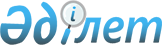 О внесении изменений и дополнений в некоторые акты Президента Республики КазахстанУказ Президента Республики Казахстан от 26 февраля 2019 года № 862.
      ПОСТАНОВЛЯЮ:
      1. Утвердить прилагаемые изменения и дополнения, которые вносятся в некоторые акты Президента Республики Казахстан.
      2. Настоящий Указ вступает в силу со дня подписания. ИЗМЕНЕНИЯ И ДОПОЛНЕНИЯ, которые вносятся в некоторые акты Президента Республики Казахстан
      1. В Указе Президента Республики Казахстан от 30 июня 1998 года № 3985 "Об образовании Совета иностранных инвесторов при Президенте Республики Казахстан":
      в Положении о Совете иностранных инвесторов при Президенте Республики Казахстан, утвержденном вышеназванным Указом:
      пункты 4, 7 и 19 изложить соответственно в следующей редакции:
      "4. Рабочим органом Совета является Комитет по инвестициям Министерства иностранных дел Республики Казахстан (далее - рабочий орган Совета).";
      "7. Постоянными членами Совета являются по должности: Премьер-Министр Республики Казахстан, Председатель Национального Банка Республики Казахстан, Первый заместитель Премьер-Министра Республики Казахстан, заместители Премьер-Министра Республики Казахстан, заместитель Руководителя Администрации Президента Республики Казахстан или помощник Президента Республики Казахстан, курирующий социально-экономические вопросы, Министр иностранных дел Республики Казахстан, Министр индустрии и инфраструктурного развития Республики Казахстан, Министр финансов Республики Казахстан, Министр национальной экономики Республики Казахстан и первый руководитель рабочего органа Совета.";
      "19. Комиссия состоит из шести представителей с казахстанской стороны и шести представителей с иностранной стороны.
      Членами Комиссии с казахстанской стороны являются по должности: заместитель Руководителя Администрации Президента Республики Казахстан или помощник Президента Республики Казахстан, курирующий социально-экономические вопросы (председатель Комиссии), заместитель Министра иностранных дел Республики Казахстан, заместитель Министра юстиции Республики Казахстан, вице-министр индустрии и инфраструктурного развития Республики Казахстан, вице-министр национальной экономики Республики Казахстан, первый руководитель рабочего органа Совета (секретарь Комиссии).".
      2. В Указе Президента Республики Казахстан от 28 сентября 2001 года № 691 "Вопросы Государственной премии мира и прогресса Первого Президента Республики Казахстан - Елбасы" (САПП Республики Казахстан, 2001 г., № 32, ст. 421):
      ввести в персональный состав Комиссии по присуждению Государственной премии мира и прогресса Первого Президента Республики Казахстан - Елбасы, утвержденный вышеназванным Указом:
      вывести из состава вышеназванной Комиссии Оразалина Н.М.
      3. В Указе Президента Республики Казахстан от 19 марта 2003 года № 1042 "О Комиссии по правам человека при Президенте Республики Казахстан" (САПП Республики Казахстан, 2003 г., № 11, ст. 125):
      ввести в состав Комиссии по правам человека при Президенте Республики Казахстан, утвержденный вышеназванным Указом:
      вывести из состава вышеназванной Комиссии: Абдрахманова К.К., Касымова К.Н.
      4. В Указе Президента Республики Казахстан от 9 октября 2006 года № 194 "О конкурсе на соискание премии Президента Республики Казахстан "Алтын сапа" и республиканском конкурсе-выставке "Лучший товар Казахстана" (САПП Республики Казахстан, 2006 г., № 38, ст. 418):
      в составе Комиссии по присуждению званий лауреатов премии Президента Республики Казахстан "Алтын сапа" и званий дипломантов республиканского конкурса-выставки "Лучший товар Казахстана", образованной вышеназванным Указом:
      строку:
      "Министр по инвестициям и развитию Республики Казахстан" изложить в следующей редакции:
      "Министр индустрии и инфраструктурного развития Республики Казахстан".
      5. В Указе Президента Республики Казахстан от 13 апреля 2007 года № 314 "О мерах по модернизации экономики Республики Казахстан" (CАПП Республики Казахстан, 2007 г., № 11, ст. 120):
      в должностном составе Государственной комиссии по вопросам модернизации экономики Республики Казахстан, утвержденном вышеназванным Указом:
      строку:
      "Министр по инвестициям и развитию Республики Казахстан" изложить в следующей редакции:
      "Министр индустрии и инфраструктурного развития Республики Казахстан".
      6. В Указе Президента Республики Казахстан от 23 января 2008 года № 523 "О конкурсе по социальной ответственности бизнеса "Парыз" (САПП Республики Казахстан, 2008 год, № 3, ст. 36):
      в должностном составе Комиссии по присуждению званий лауреатов конкурса по социальной ответственности бизнеса "Парыз", утвержденном вышеназванным Указом:
      строку:
      "Министр по инвестициям и развитию Республики Казахстан" изложить в следующей редакции:
      "Министр индустрии и инфраструктурного развития Республики Казахстан".
      7. В Указе Президента Республики Казахстан от 14 марта 2012 года № 285 "О Нефтегазовом совете при Президенте Республики Казахстан" (САПП Республики Казахстан, 2012 г., № 36, ст. 477):
      в составе Нефтегазового совета при Президенте Республики Казахстан, утвержденном вышеназванным Указом:
      строку:
      "Министр по инвестициям и развитию Республики Казахстан" изложить в следующей редакции:
      "Министр индустрии и инфраструктурного развития Республики Казахстан".
      8. В Указе Президента Республики Казахстан от 3 октября 2013 года № 659 "О Совете по горно-металлургической отрасли, геологии и недропользованию по твердым полезным ископаемым при Президенте Республики Казахстан" (САПП Республики Казахстан, 2013 г., № 59, ст. 807):
      в Положении о Совете по горно-металлургической отрасли, геологии и недропользованию по твердым полезным ископаемым при Президенте Республики Казахстан, утвержденном вышеназванным Указом:
      пункт 10 изложить в следующей редакции:
      "10. Рабочим органом Совета является Министерство индустрии и инфраструктурного развития Республики Казахстан.";
      в составе Совета по горно-металлургической отрасли, геологии и недропользованию по твердым полезным ископаемым при Президенте Республики Казахстан, утвержденном вышеназванным Указом:
      строки:
      "первый вице-министр по инвестициям и развитию Республики Казахстан, секретарь",
      "Министр по инвестициям и развитию Республики Казахстан" изложить соответственно в следующей редакции:
      "первый вице-министр индустрии и инфраструктурного развития Республики Казахстан, секретарь",
      "Министр индустрии и инфраструктурного развития Республики Казахстан".
      9. В Указе Президента Республики Казахстан от 9 апреля 2014 года № 791 "Об образовании Совета национальных инвесторов при Президенте Республики Казахстан" (САПП Республики Казахстан, 2014 г., № 25, ст. 191):
      в Положении о Совете национальных инвесторов при Президенте Республики Казахстан, утвержденном вышеназванным Указом:
      пункт 7 изложить в следующей редакции:
      "7. Постоянными членами Совета являются по должности: Премьер-Министр Республики Казахстан, заместитель Руководителя Администрации Президента Республики Казахстан или помощник Президента Республики Казахстан, курирующий социально-экономические вопросы, Министр индустрии и инфраструктурного развития Республики Казахстан, Министр финансов Республики Казахстан, Министр национальной экономики Республики Казахстан.";
      в должностном составе Совета национальных инвесторов при Президенте Республики Казахстан, утвержденном вышеназванным Указом:
      строку:
      "Министр по инвестициям и развитию Республики Казахстан" изложить в следующей редакции:
      "Министр индустрии и инфраструктурного развития Республики Казахстан".
      10. В Указе Президента Республики Казахстан от 26 мая 2014 года № 823 "Об образовании Совета по переходу к "зеленой экономике" при Президенте Республики Казахстан" (САПП Республики Казахстан, 2014 г., № 33, ст. 293):
      в составе Совета по переходу к "зеленой экономике" при Президенте Республики Казахстан, образованном вышеназванным Указом:
      строку:
      "Министр по инвестициям и развитию Республики Казахстан" изложить в следующей редакции:
      "Министр индустрии и инфраструктурного развития Республики Казахстан".
      11. В Указе Президента Республики Казахстан от 21 января 2015 года № 993 "О государственных премиях Республики Казахстан в области науки и техники имени аль-Фараби, литературы и искусства" (САПП Республики Казахстан, 2015 г., № 2, ст. 6):
      в составе Комиссии по присуждению Государственной премии Республики Казахстан в области науки и техники имени аль-Фараби, утвержденном вышеназванным Указом:
      строки:
      "Министр по инвестициям и развитию Республики Казахстан", 
      изложить соответственно в следующей редакции:
      "Министр индустрии и инфраструктурного развития Республики Казахстан",
      вывести из состава вышеназванной Комиссии: Бектурганова Н.С., Кадыржанова К.К.
      12. В Указе Президента Республики Казахстан от 3 февраля 2016 года № 188 "О Высшем Судебном Совете Республики Казахстан" (САПП Республики Казахстан, 2016 г., № 14, ст. 52):
      назначить членом Высшего Судебного Совета Республики Казахстан, образованного вышеназванным Указом:
      вывести из состава вышеназванного Совета: Балагумарову А.Д., Каржаубаева Е.К., Кудекову Л.С., Куркбаева А.Ж., Пазылова Н.А., Хожабергенова М.А.
      13. В распоряжении Президента Республики Казахстан от 19 февраля 2002 года № 303 "Об образовании Совета по правовой политике при Президенте Республики Казахстан" (САПП Республики Казахстан, 2002 г., № 6, ст. 44):
      ввести в состав Совета по правовой политике при Президенте Республики Казахстан, утвержденный вышеназванным распоряжением:
      вывести из состава вышеназванного Совета Касымова К.Н.
      14. В распоряжении Президента Республики Казахстан от 12 февраля 2014 года № 266 "О Совете по взаимодействию с Организацией экономического сотрудничества и развития" (САПП Республики Казахстан, 2014 г., № 7, ст. 66):
      в должностном составе Совета по взаимодействию с Организацией экономического сотрудничества и развития, утвержденном вышеназванным распоряжением:
      строку:
      "Министр по инвестициям и развитию Республики Казахстан" изложить в следующей редакции:
      "Министр индустрии и инфраструктурного развития Республики Казахстан".
					© 2012. РГП на ПХВ «Институт законодательства и правовой информации Республики Казахстан» Министерства юстиции Республики Казахстан
				Подлежит опубликованию
в Собрании актов Президента и
Правительства Республики 
Казахстан  
      Президент
Республики Казахстан 

Н.Назарбаев
УТВЕРЖДЕНЫ
Указом Президента
Республики Казахстан
от 26 февраля 2019 года № 862
Есдаулетова Улугбека Оразбайулы
-
председателя правления Союза писателей Казахстана, лауреата Государственной премии Республики Казахстан (по согласованию);
Атамкулова Бейбута Бакировича
-
Министра иностранных дел Республики Казахстан,
ТургумбаеваЕрлана Заманбековича
-
Министра внутренних дел Республики Казахстан,
ОнгарбаеваЕркина Ануаровича
-
профессора кафедры уголовно-правовых дисциплин Евразийского национального университета имени Л.Н. Гумилева (по согласованию);
"Кальменов Тынысбек Шарипович
-
директор республиканского государственного предприятия на праве хозяйственного ведения "Институт математики и математического моделирования" Комитета науки Министерства образования и науки Республики Казахстан, доктор физико-математических наук, профессор, академик Национальной академии наук Республики Казахстан (по согласованию)",
директор республиканского государственного предприятия на праве хозяйственного ведения "Институт математики и математического моделирования" Комитета науки Министерства образования и науки Республики Казахстан, доктор физико-математических наук, профессор, академик Национальной академии наук Республики Казахстан (по согласованию)",
"Саданов Аманкелди Курбанович
-
-
генеральный директор республиканского государственного предприятия на праве хозяйственного ведения "Институт микробиологии и вирусологии" Комитета науки Министерства образования и науки Республики Казахстан, доктор биологических наук, профессор (по согласованию)"
"Кальменов Тынысбек Шарипович
-
академик Национальной академии наук Республики Казахстан, доктор физико-математических наук, профессор (по согласованию)",
"Саданов Аманкелди Курбанович
-
доктор биологических наук, профессор (по согласованию)";
Акылбая Серика Байсеитулы
-
председателя Республиканского общественного объединения "Казахстанский союз юристов" (по согласованию),
Елемесова Нурмаханбета Махсутовича
-
судью Восточно-Казахстанского областного суда,
Жангуттинова Мейрама Курмашовича
-
судью Верховного Суда Республики Казахстан,
Каудырова Толеша Ерденовича
-
ректора Академии правосудия при Верховном Суде Республики Казахстан, доктора юридических наук, профессора (по согласованию),
Манапова Ел-Назара Турсынбековича
-
судью Медеуского районного суда города Алматы,
Раисову Балгуль Амангельдиевну
-
адвоката (по согласованию);
Тургумбаева Ерлана Заманбековича
-
Министра внутренних дел Республики Казахстан;